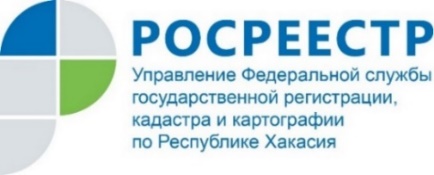 ПРЕСС-РЕЛИЗРосреестр Хакасии отменил проверки в сфере земельного надзора до конца годаАбакан, 22 марта 2022 года, – Вместо контрольно-надзорных ведомство усилит проведение профилактических мероприятий - профилактических визитов и направление в адрес землевладельцев и землепользователей предостережений о недопустимости нарушения обязательных требований.Как пояснила руководитель Росреестра Хакасии Ольга Анисимова, отмена проверок является антикризисной мерой в поддержку граждан и бизнеса республики. Однако, проведение контрольных мероприятий допускается в случаях угрозы причинения вреда жизни и тяжкого вреда здоровью граждан, непосредственной угрозы обороне страны и безопасности государства и непосредственной угрозе возникновения чрезвычайных ситуаций природного или техногенного характера, - добавила глава республиканского ведомства. Напомним, в 2020 году ведомство приостанавливало проведение проверок в связи с эпидемией коронавирусной инфекции.Контакты для СМИПресс-служба Росреестра РХ и Кадастровой палаты РХТел. 23-99-88, 8(983)273-750919press_rosreestr@mail.ruwww.rosreestr.ruhttps://kadastr.ru/Instagram:@rosreestr_khakasia@kadastr_19